Patient Travel Subsidy Scheme (PTSS)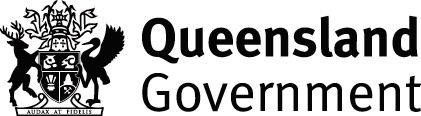 Accommodation attendance (Form D)Patient Travel Subsidy Scheme (PTSS)Accommodation attendance (Form D)Patient Travel Subsidy Scheme (PTSS)Accommodation attendance (Form D)Patient Travel Subsidy Scheme (PTSS)Accommodation attendance (Form D)Patient Travel Subsidy Scheme (PTSS)Accommodation attendance (Form D)Patient Travel Subsidy Scheme (PTSS)Accommodation attendance (Form D)Patient Travel Subsidy Scheme (PTSS)Accommodation attendance (Form D)Patient Travel Subsidy Scheme (PTSS)Accommodation attendance (Form D)Patient Travel Subsidy Scheme (PTSS)Accommodation attendance (Form D)Patient Travel Subsidy Scheme (PTSS)Accommodation attendance (Form D)Patient Travel Subsidy Scheme (PTSS)Accommodation attendance (Form D)Patient Travel Subsidy Scheme (PTSS)Accommodation attendance (Form D)Patient Travel Subsidy Scheme (PTSS)Accommodation attendance (Form D)Patient Travel Subsidy Scheme (PTSS)Accommodation attendance (Form D)Patient Travel Subsidy Scheme (PTSS)Accommodation attendance (Form D)Section A – Patient details (HHS to complete)Section A – Patient details (HHS to complete)Section A – Patient details (HHS to complete)Section A – Patient details (HHS to complete)Section A – Patient details (HHS to complete)Section A – Patient details (HHS to complete)Section A – Patient details (HHS to complete)Section A – Patient details (HHS to complete)Section A – Patient details (HHS to complete)Section A – Patient details (HHS to complete)Section A – Patient details (HHS to complete)Section A – Patient details (HHS to complete)Section A – Patient details (HHS to complete)Section A – Patient details (HHS to complete)Section A – Patient details (HHS to complete)Title:Given name(s):Given name(s):Given name(s):Given name(s):Given name(s):Family name:Family name:Family name:Family name:Family name:Family name:Identification number:Identification number:Identification number:Section B – Accommodation details (HHS or accommodation provider to complete)Section B – Accommodation details (HHS or accommodation provider to complete)Section B – Accommodation details (HHS or accommodation provider to complete)Section B – Accommodation details (HHS or accommodation provider to complete)Section B – Accommodation details (HHS or accommodation provider to complete)Section B – Accommodation details (HHS or accommodation provider to complete)Section B – Accommodation details (HHS or accommodation provider to complete)Section B – Accommodation details (HHS or accommodation provider to complete)Section B – Accommodation details (HHS or accommodation provider to complete)Section B – Accommodation details (HHS or accommodation provider to complete)Section B – Accommodation details (HHS or accommodation provider to complete)Section B – Accommodation details (HHS or accommodation provider to complete)Section B – Accommodation details (HHS or accommodation provider to complete)Section B – Accommodation details (HHS or accommodation provider to complete)Section B – Accommodation details (HHS or accommodation provider to complete) Commercial accommodation      Private accommodation Commercial accommodation      Private accommodation Commercial accommodation      Private accommodation Commercial accommodation      Private accommodation Commercial accommodation      Private accommodation Commercial accommodation      Private accommodation Commercial accommodation      Private accommodation Commercial accommodation      Private accommodation Commercial accommodation      Private accommodation Commercial accommodation      Private accommodation Commercial accommodation      Private accommodation Commercial accommodation      Private accommodation Commercial accommodation      Private accommodation Commercial accommodation      Private accommodation Commercial accommodation      Private accommodationAccommodation facility name (if commercial accommodation):Accommodation facility name (if commercial accommodation):Accommodation facility name (if commercial accommodation):Accommodation facility name (if commercial accommodation):Accommodation facility name (if commercial accommodation):Accommodation facility name (if commercial accommodation):Accommodation facility name (if commercial accommodation):Accommodation facility name (if commercial accommodation):Contact person:Contact person:Contact person:Contact person:Contact person:Contact person:Contact person:Contact number:Contact number:Fax number:Fax number:Fax number:Email address:Email address:Email address:Email address:Email address:Email address:Email address:Email address:Email address:Email address:Did the patient and / or escort stay a different number of nights than were approved?      Yes      NoIf yes, provide details:Did the patient and / or escort stay a different number of nights than were approved?      Yes      NoIf yes, provide details:Did the patient and / or escort stay a different number of nights than were approved?      Yes      NoIf yes, provide details:Did the patient and / or escort stay a different number of nights than were approved?      Yes      NoIf yes, provide details:Did the patient and / or escort stay a different number of nights than were approved?      Yes      NoIf yes, provide details:Did the patient and / or escort stay a different number of nights than were approved?      Yes      NoIf yes, provide details:Did the patient and / or escort stay a different number of nights than were approved?      Yes      NoIf yes, provide details:Did the patient and / or escort stay a different number of nights than were approved?      Yes      NoIf yes, provide details:Did the patient and / or escort stay a different number of nights than were approved?      Yes      NoIf yes, provide details:Did the patient and / or escort stay a different number of nights than were approved?      Yes      NoIf yes, provide details:Did the patient and / or escort stay a different number of nights than were approved?      Yes      NoIf yes, provide details:Did the patient and / or escort stay a different number of nights than were approved?      Yes      NoIf yes, provide details:Did the patient and / or escort stay a different number of nights than were approved?      Yes      NoIf yes, provide details:Did the patient and / or escort stay a different number of nights than were approved?      Yes      NoIf yes, provide details:Did the patient and / or escort stay a different number of nights than were approved?      Yes      NoIf yes, provide details:I declare that the number of nights claimed are a true reflection of the actual nights stayed by the approved patient and / or 
patient escort(s).I declare that the number of nights claimed are a true reflection of the actual nights stayed by the approved patient and / or 
patient escort(s).I declare that the number of nights claimed are a true reflection of the actual nights stayed by the approved patient and / or 
patient escort(s).I declare that the number of nights claimed are a true reflection of the actual nights stayed by the approved patient and / or 
patient escort(s).I declare that the number of nights claimed are a true reflection of the actual nights stayed by the approved patient and / or 
patient escort(s).I declare that the number of nights claimed are a true reflection of the actual nights stayed by the approved patient and / or 
patient escort(s).I declare that the number of nights claimed are a true reflection of the actual nights stayed by the approved patient and / or 
patient escort(s).I declare that the number of nights claimed are a true reflection of the actual nights stayed by the approved patient and / or 
patient escort(s).I declare that the number of nights claimed are a true reflection of the actual nights stayed by the approved patient and / or 
patient escort(s).I declare that the number of nights claimed are a true reflection of the actual nights stayed by the approved patient and / or 
patient escort(s).I declare that the number of nights claimed are a true reflection of the actual nights stayed by the approved patient and / or 
patient escort(s).I declare that the number of nights claimed are a true reflection of the actual nights stayed by the approved patient and / or 
patient escort(s).I declare that the number of nights claimed are a true reflection of the actual nights stayed by the approved patient and / or 
patient escort(s).I declare that the number of nights claimed are a true reflection of the actual nights stayed by the approved patient and / or 
patient escort(s).I declare that the number of nights claimed are a true reflection of the actual nights stayed by the approved patient and / or 
patient escort(s).Accommodation provider signature:Accommodation provider signature:Accommodation provider signature:Accommodation provider signature:Accommodation provider signature:Accommodation provider signature:Accommodation provider signature:Accommodation provider signature:Accommodation provider signature:Accommodation provider signature:Accommodation provider signature:Accommodation provider signature:Accommodation provider signature:Date (DD/MM/YY):Date (DD/MM/YY):Section C – Approved patient / patient escort details (HHS to complete)Section C – Approved patient / patient escort details (HHS to complete)Section C – Approved patient / patient escort details (HHS to complete)Section C – Approved patient / patient escort details (HHS to complete)Section C – Approved patient / patient escort details (HHS to complete)Section C – Approved patient / patient escort details (HHS to complete)Section C – Approved patient / patient escort details (HHS to complete)Section C – Approved patient / patient escort details (HHS to complete)Section C – Approved patient / patient escort details (HHS to complete)Section C – Approved patient / patient escort details (HHS to complete)Section C – Approved patient / patient escort details (HHS to complete)Section C – Approved patient / patient escort details (HHS to complete)Section C – Approved patient / patient escort details (HHS to complete)Section C – Approved patient / patient escort details (HHS to complete)Section C – Approved patient / patient escort details (HHS to complete)Approved patient detailsApproved patient detailsApproved patient detailsApproved patient detailsApproved patient detailsApproved patient detailsApproved patient escort detailsApproved patient escort detailsApproved patient escort detailsApproved patient escort detailsApproved patient escort detailsApproved patient escort detailsGiven name(s)Given name(s)Given name(s)Family nameFamily nameFamily nameBest contact numberBest contact numberBest contact numberCheck-in date (DD/MM/YY)Check-in date (DD/MM/YY)Check-in date (DD/MM/YY)Check-out date (DD/MM/YY)Check-out date (DD/MM/YY)Check-out date (DD/MM/YY)Total number of nights subsidisedTotal number of nights subsidisedTotal number of nights subsidisedTotal subsidy approved for reimbursement:Total subsidy approved for reimbursement:Total subsidy approved for reimbursement:Total subsidy approved for reimbursement:Total subsidy approved for reimbursement:Total subsidy approved for reimbursement:Total subsidy approved for reimbursement:Total subsidy approved for reimbursement:Total subsidy approved for reimbursement:Total subsidy approved for reimbursement:Total subsidy approved for reimbursement:Total subsidy approved for reimbursement:Total subsidy approved for reimbursement:Total subsidy approved for reimbursement:Total subsidy approved for reimbursement:Section D – Approving hospital details (HHS to complete)Section D – Approving hospital details (HHS to complete)Section D – Approving hospital details (HHS to complete)Section D – Approving hospital details (HHS to complete)Section D – Approving hospital details (HHS to complete)Section D – Approving hospital details (HHS to complete)Section D – Approving hospital details (HHS to complete)Section D – Approving hospital details (HHS to complete)Section D – Approving hospital details (HHS to complete)Section D – Approving hospital details (HHS to complete)Section D – Approving hospital details (HHS to complete)Section D – Approving hospital details (HHS to complete)Section D – Approving hospital details (HHS to complete)Section D – Approving hospital details (HHS to complete)Section D – Approving hospital details (HHS to complete)Hospital name:Hospital name:Hospital name:Hospital name:Hospital name:Hospital name:Hospital name:Hospital name:Hospital name:Hospital name:Hospital name:Hospital name:Hospital name:Hospital name:Hospital name:Contact person:Contact person:Contact person:Contact person:Contact person:Contact person:Contact person:Contact number:Contact number:Contact number:Contact number:Contact number:Contact number:Contact number:Fax number:Email address:Email address:Email address:Email address:Email address:Email address:Email address:Email address:Email address:Email address:Email address:Email address:Email address:Email address:Email address:Section E – Patient declaration (patient / guardian / patient escort to complete)Section E – Patient declaration (patient / guardian / patient escort to complete)Section E – Patient declaration (patient / guardian / patient escort to complete)Section E – Patient declaration (patient / guardian / patient escort to complete)Section E – Patient declaration (patient / guardian / patient escort to complete)Section E – Patient declaration (patient / guardian / patient escort to complete)Section E – Patient declaration (patient / guardian / patient escort to complete)Section E – Patient declaration (patient / guardian / patient escort to complete)Section E – Patient declaration (patient / guardian / patient escort to complete)Section E – Patient declaration (patient / guardian / patient escort to complete)Section E – Patient declaration (patient / guardian / patient escort to complete)Section E – Patient declaration (patient / guardian / patient escort to complete)Section E – Patient declaration (patient / guardian / patient escort to complete)Section E – Patient declaration (patient / guardian / patient escort to complete)Section E – Patient declaration (patient / guardian / patient escort to complete)I confirm that I stayed in the accommodation over the period approved above. I agree for any accommodation subsidy for which I have been approved to be paid directly to the accommodation facility. I am aware that I am liable at checkout for the full cost of any additional accommodation not previously approved by my closest public hospital or health facility.I confirm that I stayed in the accommodation over the period approved above. I agree for any accommodation subsidy for which I have been approved to be paid directly to the accommodation facility. I am aware that I am liable at checkout for the full cost of any additional accommodation not previously approved by my closest public hospital or health facility.I confirm that I stayed in the accommodation over the period approved above. I agree for any accommodation subsidy for which I have been approved to be paid directly to the accommodation facility. I am aware that I am liable at checkout for the full cost of any additional accommodation not previously approved by my closest public hospital or health facility.I confirm that I stayed in the accommodation over the period approved above. I agree for any accommodation subsidy for which I have been approved to be paid directly to the accommodation facility. I am aware that I am liable at checkout for the full cost of any additional accommodation not previously approved by my closest public hospital or health facility.I confirm that I stayed in the accommodation over the period approved above. I agree for any accommodation subsidy for which I have been approved to be paid directly to the accommodation facility. I am aware that I am liable at checkout for the full cost of any additional accommodation not previously approved by my closest public hospital or health facility.I confirm that I stayed in the accommodation over the period approved above. I agree for any accommodation subsidy for which I have been approved to be paid directly to the accommodation facility. I am aware that I am liable at checkout for the full cost of any additional accommodation not previously approved by my closest public hospital or health facility.I confirm that I stayed in the accommodation over the period approved above. I agree for any accommodation subsidy for which I have been approved to be paid directly to the accommodation facility. I am aware that I am liable at checkout for the full cost of any additional accommodation not previously approved by my closest public hospital or health facility.I confirm that I stayed in the accommodation over the period approved above. I agree for any accommodation subsidy for which I have been approved to be paid directly to the accommodation facility. I am aware that I am liable at checkout for the full cost of any additional accommodation not previously approved by my closest public hospital or health facility.I confirm that I stayed in the accommodation over the period approved above. I agree for any accommodation subsidy for which I have been approved to be paid directly to the accommodation facility. I am aware that I am liable at checkout for the full cost of any additional accommodation not previously approved by my closest public hospital or health facility.I confirm that I stayed in the accommodation over the period approved above. I agree for any accommodation subsidy for which I have been approved to be paid directly to the accommodation facility. I am aware that I am liable at checkout for the full cost of any additional accommodation not previously approved by my closest public hospital or health facility.I confirm that I stayed in the accommodation over the period approved above. I agree for any accommodation subsidy for which I have been approved to be paid directly to the accommodation facility. I am aware that I am liable at checkout for the full cost of any additional accommodation not previously approved by my closest public hospital or health facility.I confirm that I stayed in the accommodation over the period approved above. I agree for any accommodation subsidy for which I have been approved to be paid directly to the accommodation facility. I am aware that I am liable at checkout for the full cost of any additional accommodation not previously approved by my closest public hospital or health facility.I confirm that I stayed in the accommodation over the period approved above. I agree for any accommodation subsidy for which I have been approved to be paid directly to the accommodation facility. I am aware that I am liable at checkout for the full cost of any additional accommodation not previously approved by my closest public hospital or health facility.I confirm that I stayed in the accommodation over the period approved above. I agree for any accommodation subsidy for which I have been approved to be paid directly to the accommodation facility. I am aware that I am liable at checkout for the full cost of any additional accommodation not previously approved by my closest public hospital or health facility.I confirm that I stayed in the accommodation over the period approved above. I agree for any accommodation subsidy for which I have been approved to be paid directly to the accommodation facility. I am aware that I am liable at checkout for the full cost of any additional accommodation not previously approved by my closest public hospital or health facility.Patient (if 18 years or over) or Guardian / Carer signature:Patient (if 18 years or over) or Guardian / Carer signature:Patient (if 18 years or over) or Guardian / Carer signature:Patient (if 18 years or over) or Guardian / Carer signature:Patient (if 18 years or over) or Guardian / Carer signature:Patient (if 18 years or over) or Guardian / Carer signature:Patient (if 18 years or over) or Guardian / Carer signature:Patient (if 18 years or over) or Guardian / Carer signature:Patient (if 18 years or over) or Guardian / Carer signature:Patient (if 18 years or over) or Guardian / Carer signature:Date (DD/MM/YY):Date (DD/MM/YY):Date (DD/MM/YY):Date (DD/MM/YY):Date (DD/MM/YY):Patient escort signature:Patient escort signature:Patient escort signature:Patient escort signature:Patient escort signature:Patient escort signature:Patient escort signature:Patient escort signature:Patient escort signature:Patient escort signature:Date (DD/MM/YY):Date (DD/MM/YY):Date (DD/MM/YY):Date (DD/MM/YY):Date (DD/MM/YY):Hospital and Health Service use onlyI, as the medical superintendent (or representative), authorise the above accommodation as required.Hospital and Health Service use onlyI, as the medical superintendent (or representative), authorise the above accommodation as required.Hospital and Health Service use onlyI, as the medical superintendent (or representative), authorise the above accommodation as required.Hospital and Health Service use onlyI, as the medical superintendent (or representative), authorise the above accommodation as required.Hospital and Health Service use onlyI, as the medical superintendent (or representative), authorise the above accommodation as required.Hospital and Health Service use onlyI, as the medical superintendent (or representative), authorise the above accommodation as required.Hospital and Health Service use onlyI, as the medical superintendent (or representative), authorise the above accommodation as required.Hospital and Health Service use onlyI, as the medical superintendent (or representative), authorise the above accommodation as required.Hospital and Health Service use onlyI, as the medical superintendent (or representative), authorise the above accommodation as required.Hospital and Health Service use onlyI, as the medical superintendent (or representative), authorise the above accommodation as required.Hospital and Health Service use onlyI, as the medical superintendent (or representative), authorise the above accommodation as required.Hospital and Health Service use onlyI, as the medical superintendent (or representative), authorise the above accommodation as required.Hospital and Health Service use onlyI, as the medical superintendent (or representative), authorise the above accommodation as required.Hospital and Health Service use onlyI, as the medical superintendent (or representative), authorise the above accommodation as required.Hospital and Health Service use onlyI, as the medical superintendent (or representative), authorise the above accommodation as required.Approver name Approver name Approver name Approver name Approver signature:Approver signature:Approver signature:Approver signature:Approver signature:Approver signature:Approver signature:Date (DD/MM/YY):Date (DD/MM/YY):Date (DD/MM/YY):Date (DD/MM/YY):